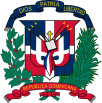 Fecha: 10/10/2022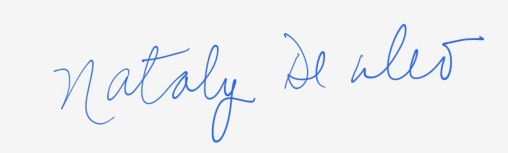 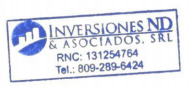 1.  Nombre/ Razón Social del Oferente:  INVERSIONES ND1.  Nombre/ Razón Social del Oferente:  INVERSIONES ND2.  Si se trata de una asociación temporal o Consorcio, nombre jurídico de cada miembro: 2.  Si se trata de una asociación temporal o Consorcio, nombre jurídico de cada miembro: 3.  RNC/ Cédula/ Pasaporte del Oferente1312547643.  RNC/ Cédula/ Pasaporte del Oferente1312547644.  RPE del Oferente: 4.  RPE del Oferente: 5.  Domicilio legal del Oferente: Ramón vidal no.41 SDE5.  Domicilio legal del Oferente: Ramón vidal no.41 SDE6.  	Información del Representante autorizado del Oferente:6.  	Información del Representante autorizado del Oferente:Nombre:NATALY D E OLEODirección:Ramón vidal no.41 SDENúmeros de teléfono y fax:809-289-6424Dirección de correo electrónico:bosspapeleria@gmail.com